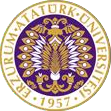 T.C.ATATÜRK ÜNİVERSİTESİTOPLUMSAL DUYARLILIK PROJELERİ UYGULAMA VE ARAŞTIRMA MERKEZİ“İş Görüşmelerine Hazırlık Eğitimi”Proje Kodu: 60C052C50270DSONUÇ RAPORUProje Yürütücüsü:Doç. Dr. Neslihan KULÖZÜ UZUNBOY Kariyer Planlama ve Mezun İzleme Uygulama ve Araştırma MerkeziTemmuz, 2021
ERZURUMÖNSÖZPandemi nedeniyle eğitimi uzaktan sürdürüyor olmamız, öğrencilerimizin alışık oldukları ortamın dışında kalmış olmaları nedeniyle yeterince sosyalleşememeleri ve kendilerini ifade etme konusunda karşılıklı iletişim süreçlerinde yeterince deneyim edinememelerine neden olmaktadır. Bu da öğrencilerimizin gelecek kaygılarını arttırmaktadır. Buradan hareketle, hazırlanan İş Görüşmelerine Hazırlık Eğitimi toplumsal duyarlılık projesi ve bu proje kapsamında gerçekleştirilen etkinliğin amacı çevrimiçi araçların kullanımının yaygın hale geldiği günümüz dünyasında, Atatürk Üniversitesi Öğrencilerinin bilgi iletişim teknolojilerini kullanarak iş arama süreçlerinde kendilerini daha iyi ifade edebilmelerine yol gösterici olacak eğitimi almalarının sağlanmasıdır. ÖZET	Bir yılı aşkın süredir tüm dünyanın etkisi altında olduğu pandemi nedeniyle eğitimi uzaktan sürdürüyor olmamız ve bu nedenle öğrencilerimizin alışık oldukları ortamın dışında kalmış olmaları nedeniyle yeterince sosyalleşememeleri ve kendilerini ifade etme konusunda karşılıklı iletişim süreçlerinde yeterince deneyim edinememelerine neden olmaktadır. İş Görüşmelerine Hazırlık Eğitimi toplumsal duyarlılık projesi ve bu proje kapsamında gerçekleştirilen etkinliğin amacı çevrimiçi araçların kullanımının yaygın hale geldiği günümüz dünyasında, Atatürk Üniversitesi Öğrencilerinin bilgi iletişim teknolojilerini kullanarak iş arama süreçlerinde kendilerini daha iyi ifade edebilmelerine yol gösterici olacak eğitimi almalarının sağlanmasıdır. Proje kapsamında düzenlenen eğitim Atatürk Üniversitesi Kariyer Planlama ve Mezun İzleme Uygulama ve Araştırma Merkezi’nin resmi zoom hesabında yürütülmüştür. Bu proje Atatürk Üniversitesi’nin sağladığı destekle, Toplumsal Duyarlılık Projesi olarak, gerçekleştirilmiştir.Anahtar Kelimeler: İş Görüşmesi, İşkur, Öğrenci.MATERYAL VE YÖNTEMAraştırmanın TürüBu çalışma bir Toplumsal Duyarlılık Projesi’dir.Araştırmanın Yapıldığı Yer ve ZamanProje ekibi tarafından 24.03.2021-23.06.2021 tarihleri arasında çevrimiçi olarak gerçekleştirilmiştir. Proje kapsamında gerçekleştirilen eğitim Atatürk Üniversitesi resmi zoom hesabında gerçekleştirilmiştir. Projenin UygulanışıProjenin uygulanması süreci, proje başvuru sürecinde belirtildiği gibi gerçekleşmiştir. Bu çerçevede proje kapsamında izlenen süreç aşağıdaki gibi gerçekleşmiştir.Aşama: İşkur İş kulübü yöneticisi ile görüşülerek kendilerinden eğitim talep edilmiştir, Aşama: Eğitim için takvim belirlenmiştir, Aşama: Eğitim için gerekli hazırlıklar yapılmış, başvuruya açılmıştır (şekil 1), Aşama: Eğitim için başvuru yapan öğrencilerimizle iletişim kurulmuştur, Aşama: Eğitim çevrimiçi platformda gerçekleştirilmiştir (24.2.2021 tarihinde), Aşama: Eğitimin katılımcısı öğrencilere katılım belgesi, eğitimciye ise teşekkür belgesi gönderilmiştir, Aşama: Eğitimin yüz yüze gerçekleştirilmesi gereken bölümü için pandemi koşullarının hafiflemesi beklenecektir. PROJE UYGULAMASINA AİT GÖRSELLER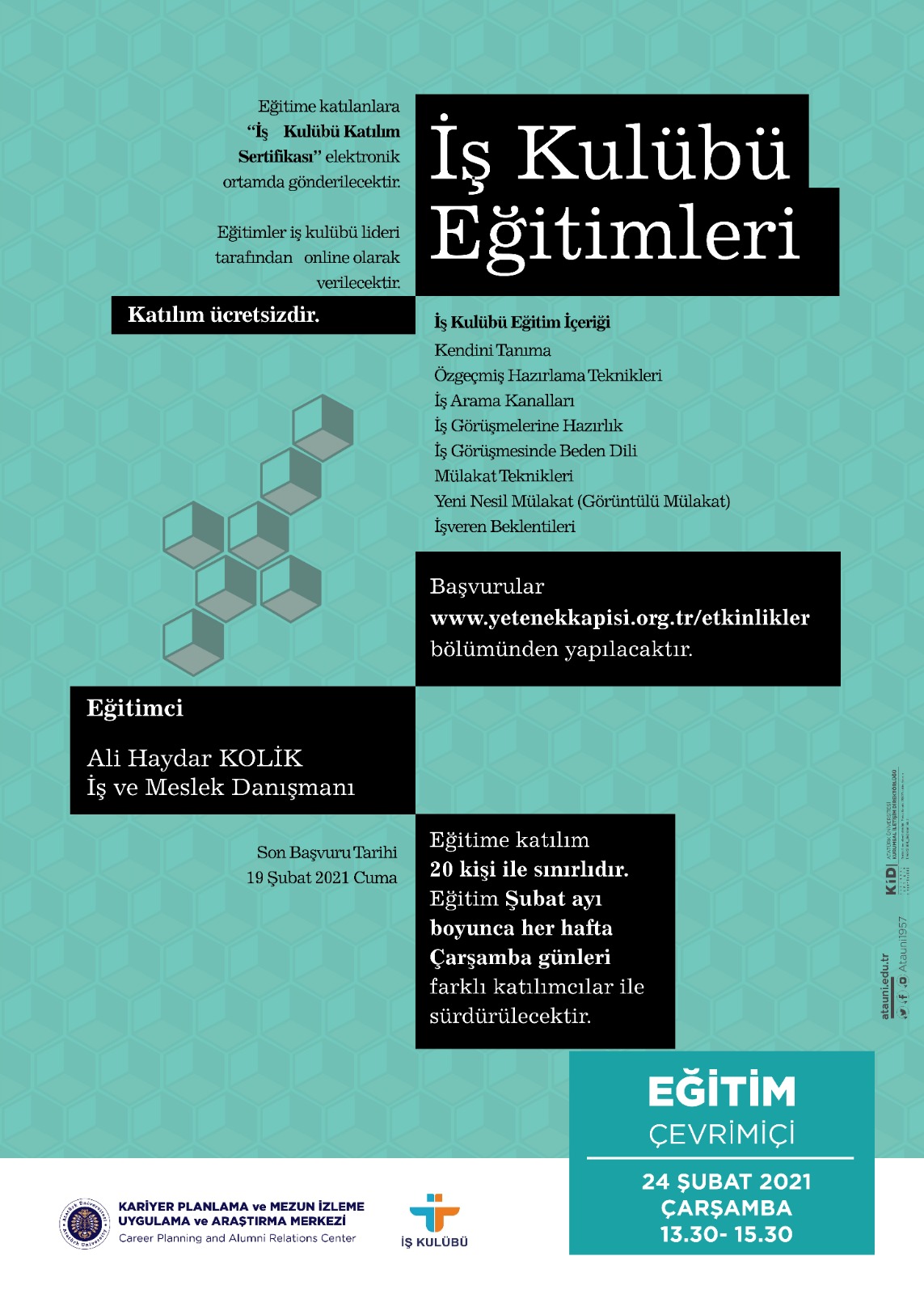 Şekil 1. Toplumsal Duyarlılık Projesi Kapsamında Gerçekleştirilen Etkinliğin Afişi.SONUÇLARProje kapsamında İş Görüşmelerine Hazırlık Eğitimi 24.2.2021 tarihinde gerçekleştirilmiş ve eğitime 8 öğrencimiz katılım göstermiştir. Katılımcı öğrencilerimize katılım belgesi iletilmiştir. Projemizi destekleyerek öğrencilerimizin kariyer gelişimlerine katkı yapan Atatürk Üniversitesi Toplumsal Duyarlılık Projeleri Uygulama ve Araştırma Merkezi’ne teşekkür ederiz.